Приглашаю вас стать резидентами территории опережающего социально-экономического развития «САРАПУЛ», созданной постановлением Правительства РФ от 29 сентября 2017 г. № 1178  http://www.adm-sarapul.ru/city/invest/toser-sarapul/.Город Сарапул Удмуртской Республики  имеет выгодное географическое положение, расположен на пересечении важнейших транспортных артерий: железнодорожных, автомобильных и водных. В 50 км от нас – аэропорт.В Сарапуле активно развивается машиностроение, пищевая и легкая промышленность. Налажено сотрудничество с рядом европейских и азиатских стран. Кадровый потенциал сформирован предприятиями оборонно-промышленного комплекса, на которых базируется экономика города. Мы успешно реализуем ряд инвестиционных проектов. Один из них – «Создание туристско-рекреационного кластера «Камский берег».Статус территории опережающего социально-экономического развития открывает новые возможности для инвестиций, предоставляет инвесторам налоговые преференции.Сотрудничать с Сарапулом – выгодно, надежно, перспективно. Открыты к диалогу и  готовы к серьезной работе! ИНВЕСТИРУЙ В САРАПУЛ!Александр Ессен, Глава города Сарапула (тел. 8(34147)32040, 89090553333, essen2008@mail.ru).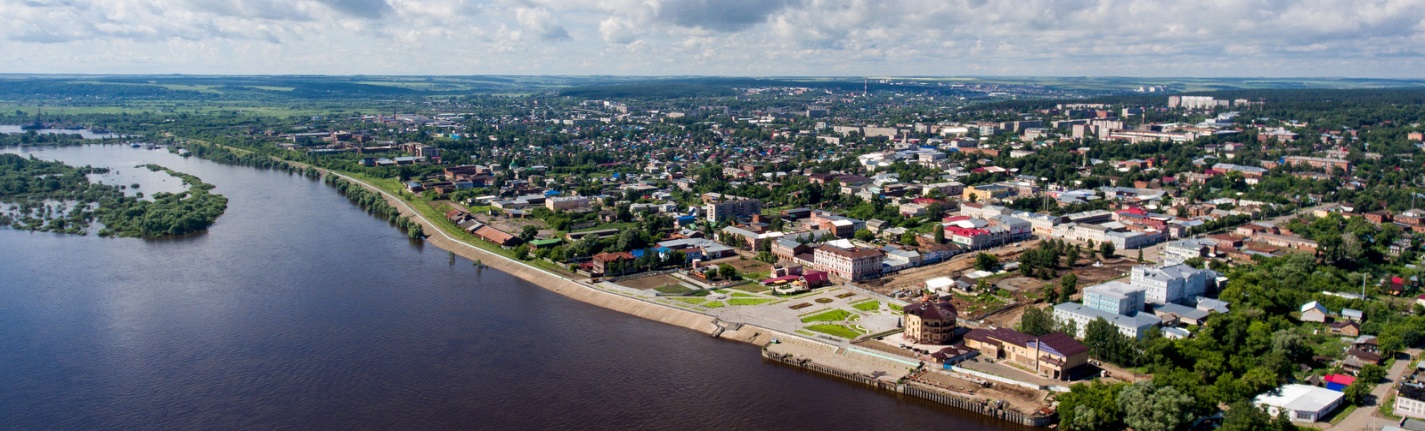 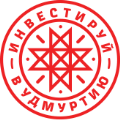 УВАЖАЕМЫЕ ИНВЕСТОРЫ!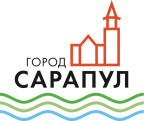 УВАЖАЕМЫЕ ИНВЕСТОРЫ!